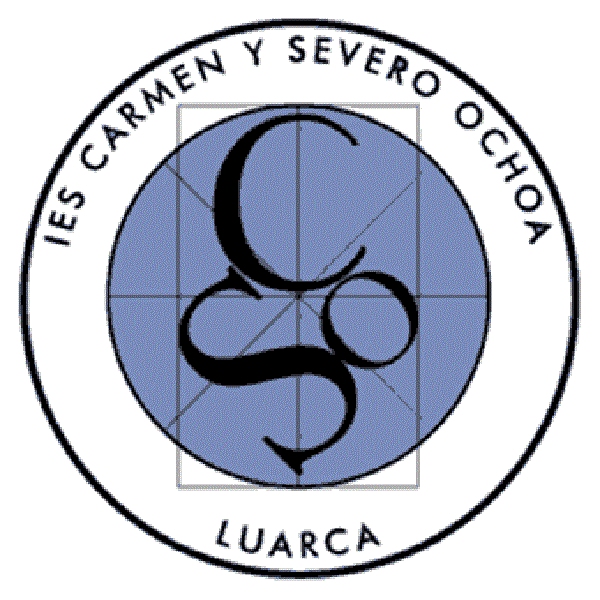 Proyecto para desarrollar entre un mínimo de 6 sesiones de trabajo y un máximo de 10, dependiendo de la duración de las mismas. 1. RECURSOS LITERARIOS EN CANCIONES:	Ayudándoos de la explicación sobre los recursos literarios que viene en el libro de texto (págs. 201-202), identificad todos los que podáis en la canción que acabáis de escuchar y explicadlos brevemente.2. ADAPTACIÓN DE POEMAS A CANCIONES:Estructura típica de una canción:ÇNUESTRA ADAPTACIÓN3. CREACIÓN DE UNA LETRA DE CANCIÓNNUESTRA CREACIÓN4. LA MÚSICA PARA NUESTRA LETRA (actividad voluntaria) INSTRUCCIONES PARA        COMPONER LA CANCIÓNEvaluación del proyectohttps://creativecommons.org/licenses/by-nc/4.0/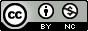 ¿POR QUÉ ME GUSTAN LAS CANCIONES QUE ME GUSTAN?ALUMNO/A3º ESO3º ESO      Tormentas imaginarias (091)1    Quiero caer
      en un letargo y dejar mi destino en tus manos.
      No quiero saber
      si dejo rastro ni a dónde conducen mis pasos.
5    Canciones de cuna y de rabia
      se mezclan en la madrugada;
      en mi cabeza 
      rugen tormentas imaginarias.
      Quiero beber
10  agua de sueño y sentir cómo escapa a mi tiempo.
      Vuelta al ayer
      al mismo templo, al pozo de los deseos.
      Botellas que escancian plegarias,
      rumores de armas cargadas;
15  en mi cabeza 
      rugen tormentas imaginarias.
      Desiertos que nunca crucé
      y trenes que nunca tomé…
      Vendrá la hora incierta 
20  en que todas las respuestas
      se agolpen tras la puerta a la espera de un porqué.
      Quiero encontrar
      un buen refugio contigo huyendo del mundo.
      Quiero encontrar25  un buen refugio y que el fuego nos convierta en humo.
      Flores con sangre en su savia,
      estatuas que buscan su alma;
      en mi cabeza
      rugen tormentas imaginarias.RecursosVerso(s)ExplicaciónESTROFAESTRIBILLOESTROFAESTRIBILLOPUENTEESTRIBILLOMi infancia son recuerdos de un patio de autobuses, de un colegio de curas donde aprendí a morder las manzanas cuando estaban maduras y a escapar por la ventana de la clase de latín. Mi infancia son recuerdos de un oso de peluche, amigo de Al Capone, de plastidecor, de espinete, de playmovil, de mágicos estuches, de los rombos que anunciaban el amor... De las pajas furtivas, de las cajas de tizas, de veranos rellenos de gominolas, de la bruja avería, del olor a maría, de la chica que me dijo que no la dejara sola. Álbumes de fotos, sueños que se vuelven locos, recuerdos con sabor a caramelo. Hoy subo al desván buscando un lugar donde el tiempo al pasar se pillara los dedos. Mi infancia son recuerdos de una bola del mundo que giraba para ver donde nací, del espectrum de los goonies, de escondites nocturnos,       de pensar qué pasaría en el año 2000. Mi infancia son recuerdos de regalices rojos, de los cientos de domingos gritando “gol”, de aprender del silencio, de besar con los ojos, de pensar si podría apagarse el sol... Del tabaco a escondidas, de rodillas heridas, de gaviotas que cantaban Duncan Dhu, de un reloj sin agujas, de los cuentos de brujas, de querer crecer como crecieras tú. Álbumes de fotos, sueños que se vuelven locos, recuerdos con sabor a caramelo. Hoy subo al desván buscando un lugar donde el tiempo al pasar se pillara los dedos, se pillara los dedos.Para quitar la telaraña de mis miedos, para dejar de besarte en blanco y negro, en blanco y negro... Álbumes de fotos, sueños que se vuelven locos, recuerdos con sabor a caramelo. Hoy subo al desván buscando un lugar donde el tiempo al pasar se pillara los dedos.  PABLO MORO: ÁLBUMES DE FOTOS POEMA PARA ADAPTAR COMO LETRA DE CANCIÓNAUNQUE TÚ NO LO SEPAS Como la luz de un sueño,que no raya en el mundo pero existe,así he vivido yoiluminando esa parte de ti que no conoces,la vida que has llevado junto a mis pensamientos... Y aunque tú no lo sepas, yo te he vistocruzar la puerta sin decir que no,pedirme un cenicero, curiosear los libros,responder al deseo de mis labioscon tus labios de whisky,seguir mis pasos hasta el dormitorio. También hemos habladoen la cama, sin prisa, muchas tardesesta cama de amor que no conoces,la misma que se quedafría cuanto te marchas. Aunque tú no lo sepas te inventaba conmigo,hicimos mil proyectos, paseamospor todas las ciudades que te gustan,recordamos canciones, elegimos renuncias,aprendiendo los dos a convivirentre la realidad y el pensamiento. Espiada a la sombra de tu horarioo en la noche de un bar por mi sorpresa.Así he vivido yo,como la luz del sueñoque no recuerdas cuando te despiertas.						  Luis García MonteroTÍTULO: "Junto a mis pensamientos"TÍTULO: "Junto a mis pensamientos"ESTROFA 1Aunque tú no lo sepas, te inventaba conmigo,hicimos mil proyectos, paseamospor todas las ciudades que te gustan,recordamos canciones, elegimos renuncias.ESTRIBILLOAsí he vivido yo, iluminando esa parte de ti que no conoces,la vida que has llevado junto a mis pensamientos... ESTRIBILLOAsí he vivido yo, iluminando esa parte de ti que no conoces,la vida que has llevado junto a mis pensamientos... PUENTE Como la luz de un sueño,que no raya en el mundo pero existe,como la luz del sueñoque no recuerdas cuando te despiertas. ESTROFA 2Y aunque tú no lo sepas, yo te he vistocruzar la puerta sin decir que no,pedirme un cenicero, curiosear los libros,responder al deseo de mis labios.ESTRIBILLOAsí he vivido yo, iluminando esa parte de ti que no conoces,la vida que has llevado junto a mis pensamientos... Anotad aquí los versos que vais seleccionando:TÍTULO:TÍTULO:ESTROFA 1ESTRIBILLOESTRIBILLOPUENTEESTROFA 2ESTRIBILLOCRITERIOSCRITERIOS0'511'52Recursos literariosIdentifican los recursos literarios en diferentes fragmentos y en una canción. Los explican brevemente.Recursos literariosIdentifican los recursos literarios en diferentes fragmentos y en una canción. Los explican brevemente.Adaptación de un poema Convierten un poema en letra de canción ateniéndose a la estructura estudiada y a las características propias de cada parte.Adaptación de un poema Convierten un poema en letra de canción ateniéndose a la estructura estudiada y a las características propias de cada parte.Creación de una letraSeleccionan un mínimo de 14 versos con cierta relación entre sí.Creación de una letraSeleccionan un mínimo de 14 versos con cierta relación entre sí.Creación de una letraAdaptan los versos seleccionados a la estructura típica de una canción.Creación de una letraAdaptan los versos seleccionados a la estructura típica de una canción.Creación de una letraModifican los versos para que tengan una métrica regular.Creación de una letraModifican los versos para que tengan una métrica regular.Creación de una letraCrean al menos cuatro versos coherentes con la letra y los introducen en ella.Creación de una letraCrean al menos cuatro versos coherentes con la letra y los introducen en ella.Trabajo cooperativoEl trabajo se ha repartido equitativamente y todos han cumplido sus funciones.Trabajo cooperativoEl trabajo se ha repartido equitativamente y todos han cumplido sus funciones.CALIFICACIÓNCALIFICACIÓNCALIFICACIÓNCALIFICACIÓNCALIFICACIÓNALUMNO/AHan compuesto una música para la canción siguiendo las instrucciones dadas: NO / SÍ =                                    0 / +0,5; +1